Всероссийский педагогический конкурс «Эффективные практики дошкольного образования»Материал по опыту взаимодействия с семьями воспитанников. «Квест: Путешествие по Петропавловской крепости»Участники:Златовчена Светлана Юрьевнател. 89522371584 e-mail: svet-tokarev@yandex.ruЗолотова Нина Альбертовнател. 89516724364 e-mail: zna1990@yandex.ruвоспитатели ГБДОУ детский сад «Петровский» Петроградского районаГосударственное бюджетное дошкольное образовательное учреждениедетский сад «Петровский»МЕТОДИЧЕСКАЯ РАЗРАБОТКА«Квест: Путешествие по Петропавловской крепости»Авторы:Златовчена Светлана Юрьевна, воспитательЗолотова Нина Альбертовна, воспитательСанкт-Петербург2022Пояснительная запискаМетодическая разработка семейного досуга «Квест: Путешествие по Петропавловской крепости», предназначена для работы с детьми старшего дошкольного возраста. Семейный досуг может являться частью работы педагога по направлению «Петербурговедение», а так же самостоятельным проектом по взаимодействию с семьями воспитанниковЦель семейного досуга: создание условий для семейного взаимодействия через вовлечение участников в активную досуговую деятельность.Задачи:Сплочение семьи, развитие и поддержка семейных традиций;Расширение представления о малой Родине, 
о достопримечательностях, культуре, традициях родного края; Приобретение родителями и детьми опыта совместного культурного досуга и позитивного общения;Расширение кругозора и познавательного интереса детей в атмосфере эмоционального комфорта: в радостной, игровой обстановке, в присутствии близких людей.Используемое оборудование:Карта Петропавловской крепости с заданиями, зашифрованными Qr-кодамиЗадания, разработанные c помощью сервиса learningapps.orgВидеоматериал к заданиям, самостоятельно созданный педагогами.Семейный досуг «Квест: Путешествие по Петропавловской крепости» связан с образовательной и воспитательной деятельностью образовательной организации. Семейный досуг направлен на реализацию образовательной программы: «Патриотическое воспитание» в рамках социально-коммуникативного и познавательного развития старших дошкольников.Также направлен на реализацию Патриотического направления программы воспитания и поддерживает такие ценности как: семья, отечество, культура, знания.	Материалы апробированы в старшей группе №7, возраст детей от 5 до 6 лет. Педагогами проведены следующие мероприятия по подготовке участников к досугу:Ознакомление воспитанников с достопримечательностями Санкт-Петербурга и памятными местами города;Разработка заданий с учётом возраста детей;Консультации родителей по подготовке к участию в квесте, а также по использованию интерактивных технологий в процессе его прохождения;Подготовка обзорной информации о Петропавловской крепости для участников квеста.По итогу квеста:Участники предоставили фотоматериалы с пройденного маршрута и выполнили итоговое задание (иллюстрация наиболее понравившегося места);Некоторые участники отметили на карте точки интересных мест Петропавловской крепости, которые они хотели бы добавить в маршрут квеста;Участники оставили свои отзывы о мероприятии.Дидактические материалы для организации семейного досугаИнструкция для участников по прохождению квеста: https://disk.yandex.ru/i/jkmMPCzCsj57Yg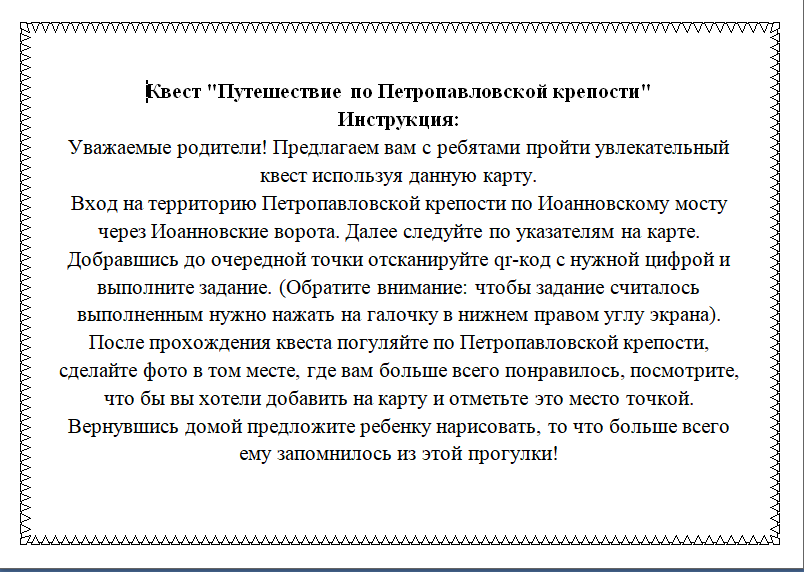 Маршрутная карта квеста: https://disk.yandex.ru/i/2ays2PH2BXe_xw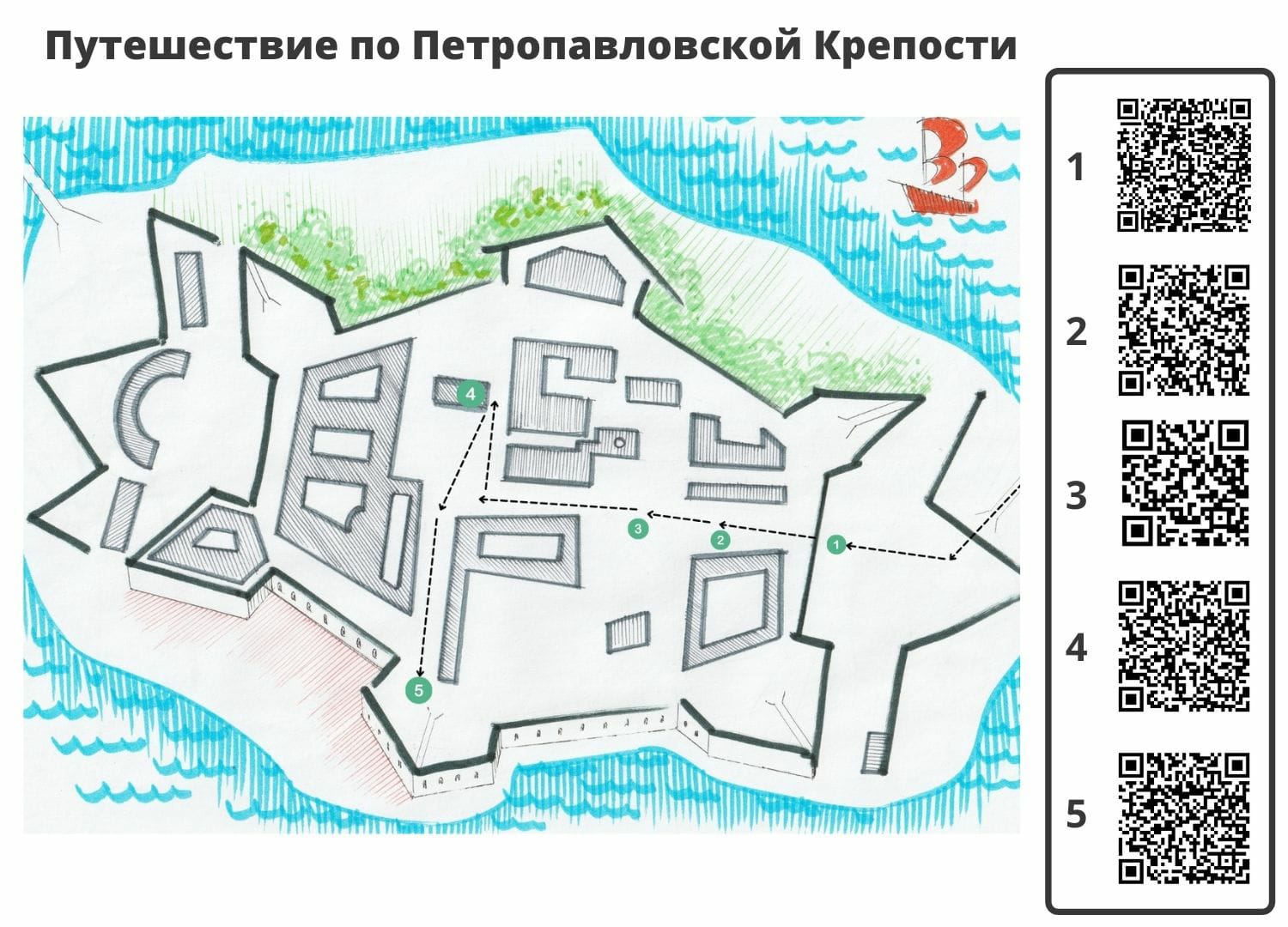 Примеры заданий (скрин-шоты и ссылки)Станция 1. Видеопослание https://drive.google.com/file/d/1kN4X_pYeOFMYTDahKQiKqTJQXft7UhFm/view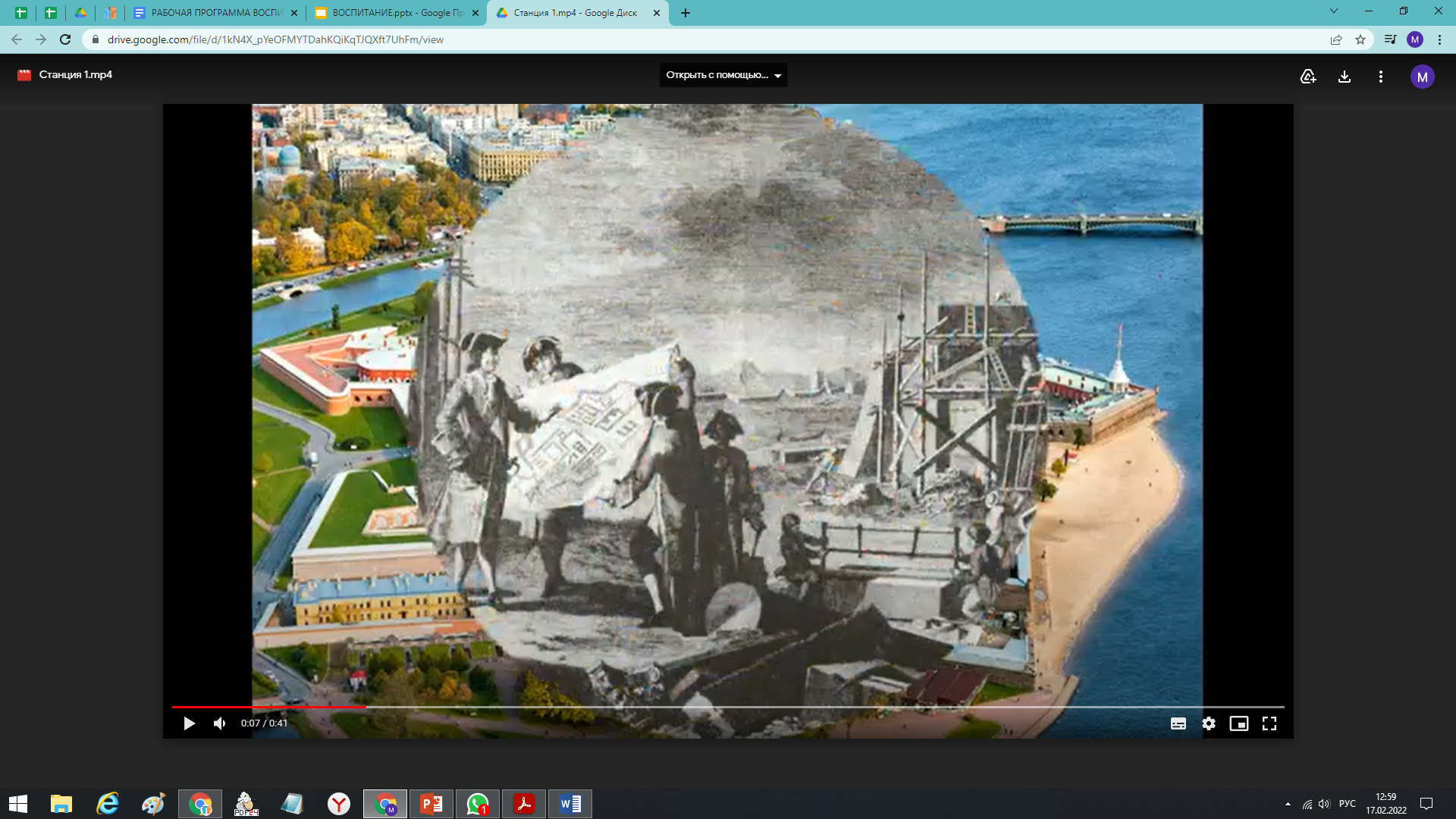 Станция 2. Интерактивное заданиеhttps://drive.google.com/file/d/18L4e9AHxgiqVGrVHBB1Jh_bSeEr7Zfmi/view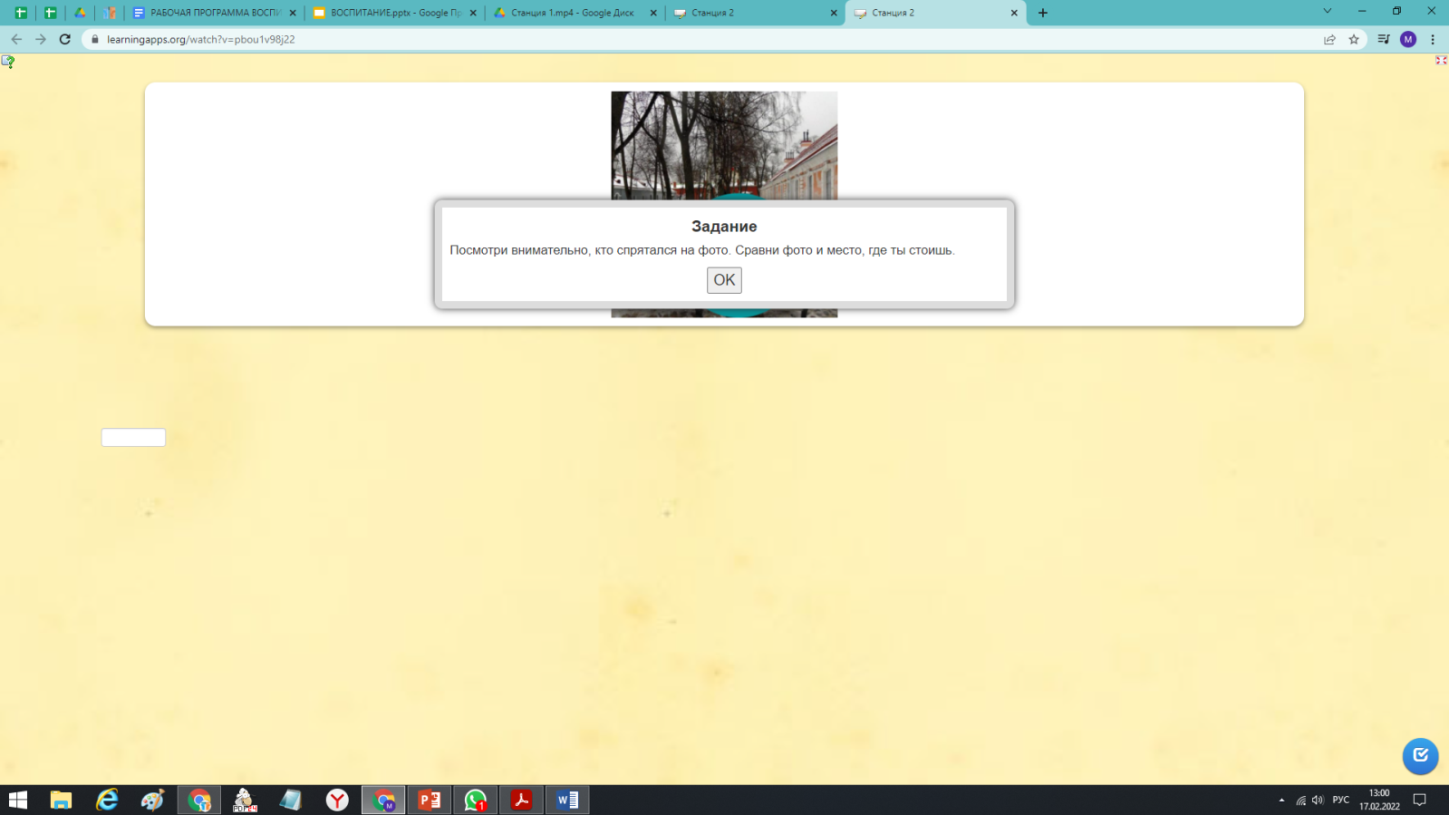 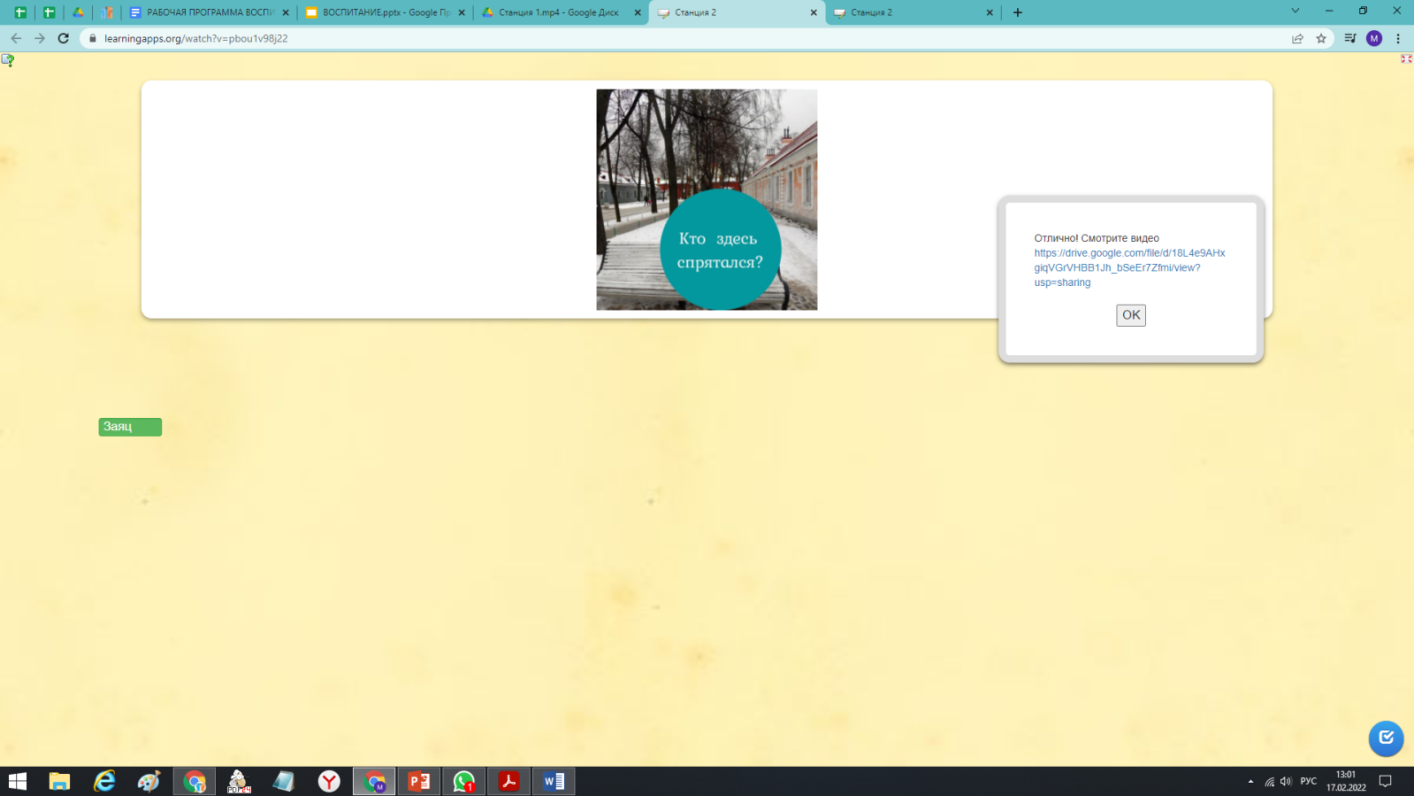 Станция 3. Видеопосланиеhttps://drive.google.com/file/d/1ASBHJ3ZIh3O7DInsBTXLPMYAXBCC8wjB/view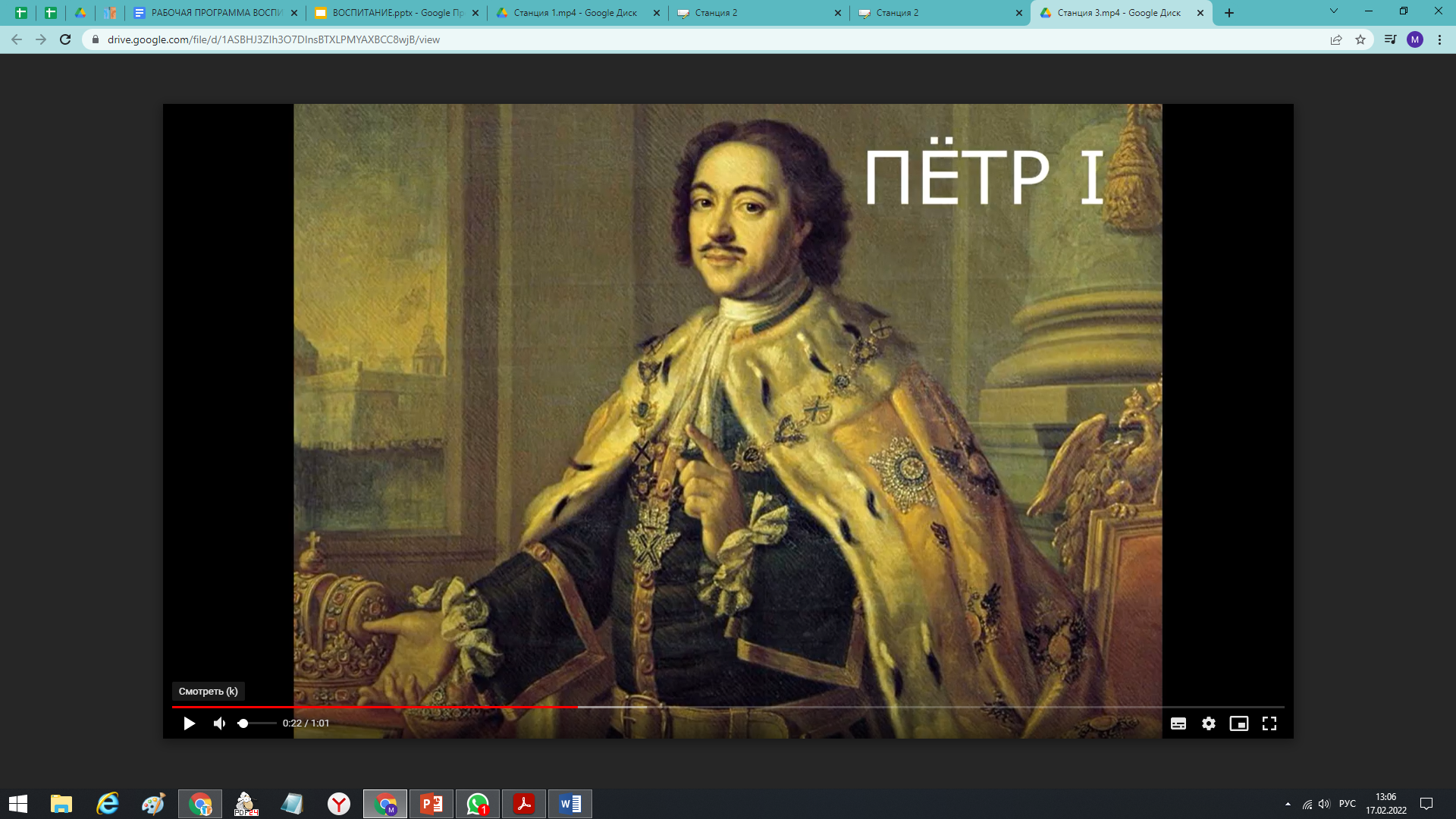 Станция 4. Интерактивное заданиеhttps://drive.google.com/file/d/1qcq75KcvoP3aAiiCwq3h0HsUcH4nxrzz/view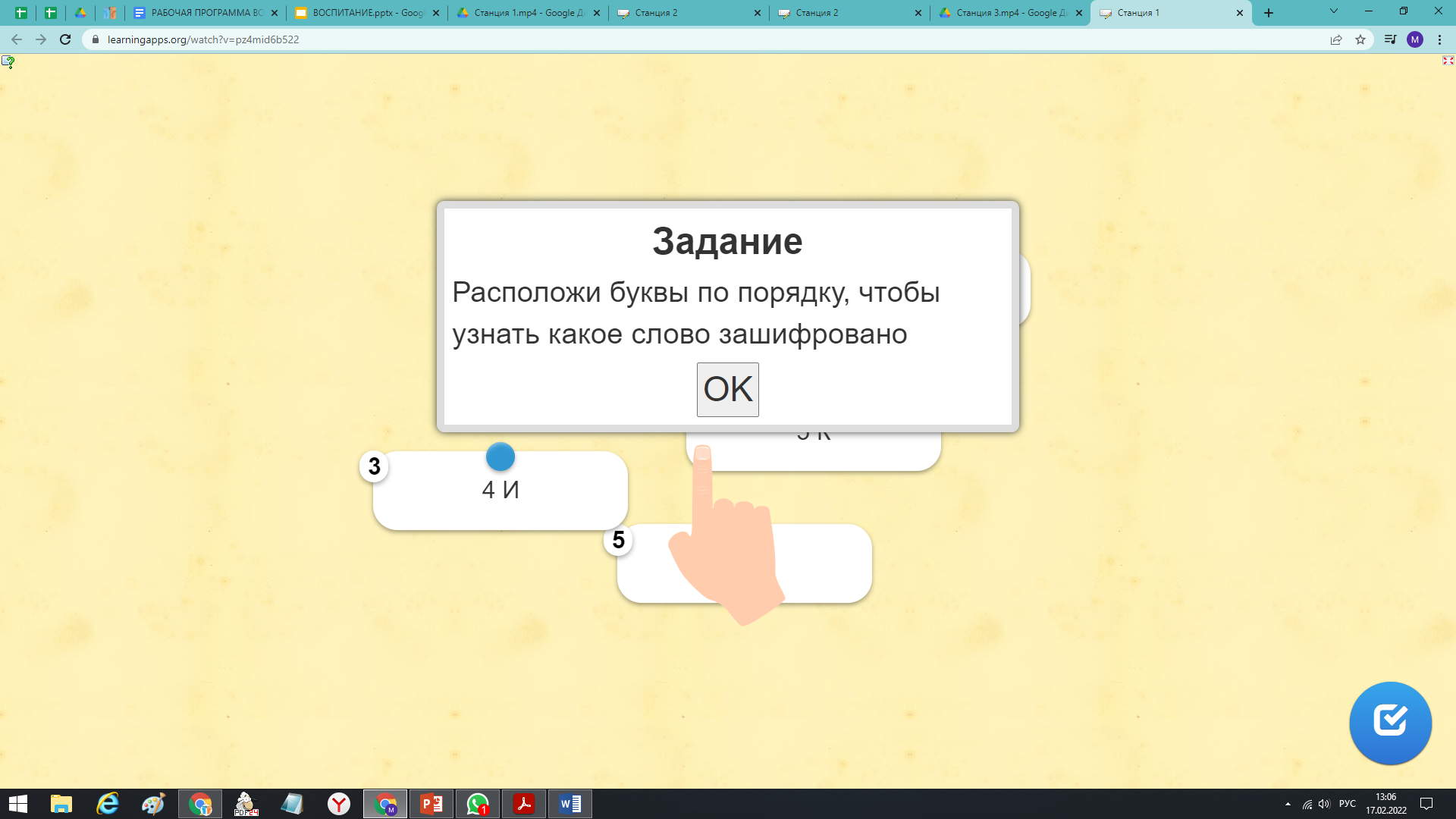 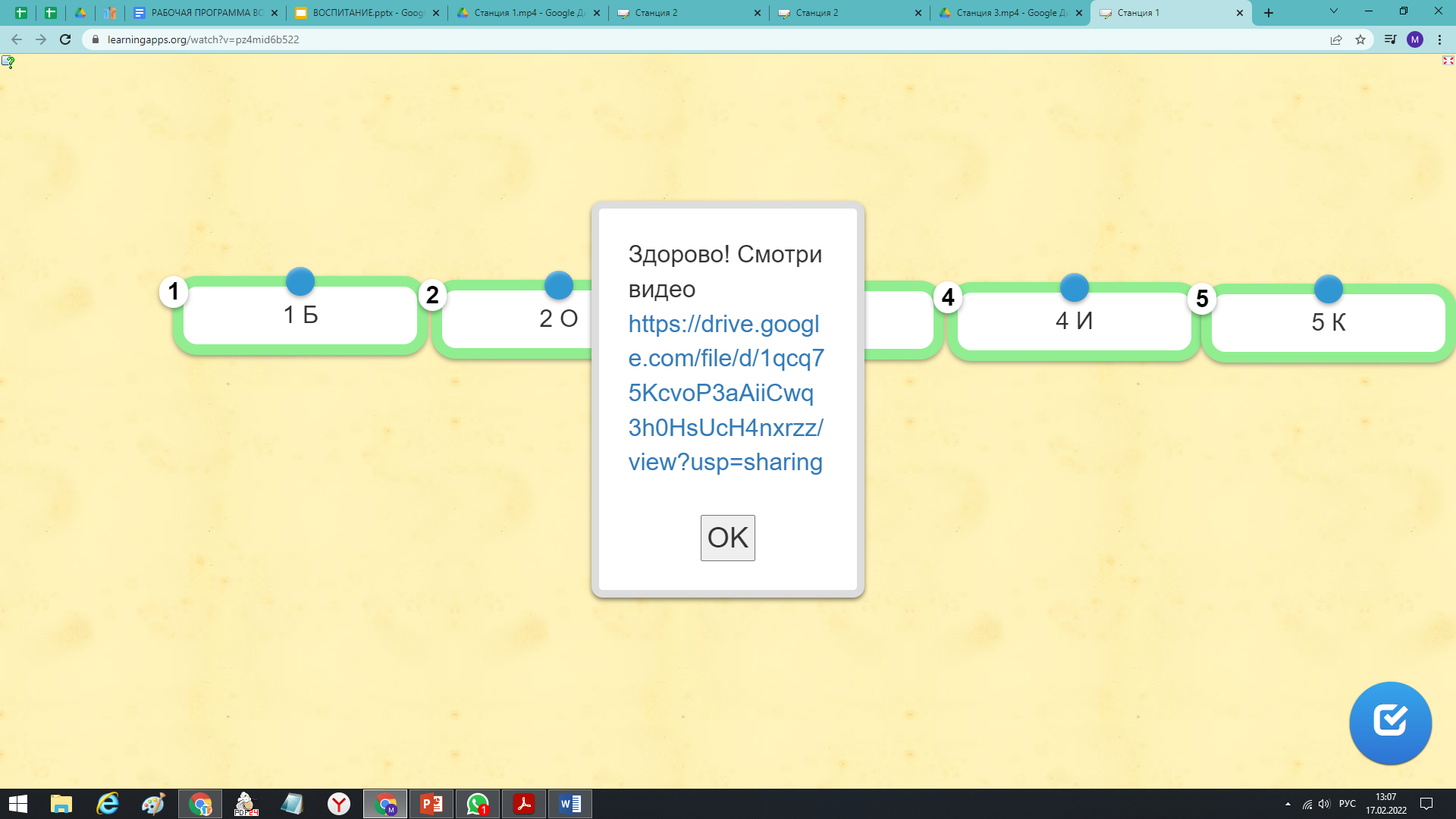 Станция 5. Интерактивное заданиеhttps://drive.google.com/file/d/1fL0hfQ2RFXsa1W81VHvkUS4wc74QsfIZ/view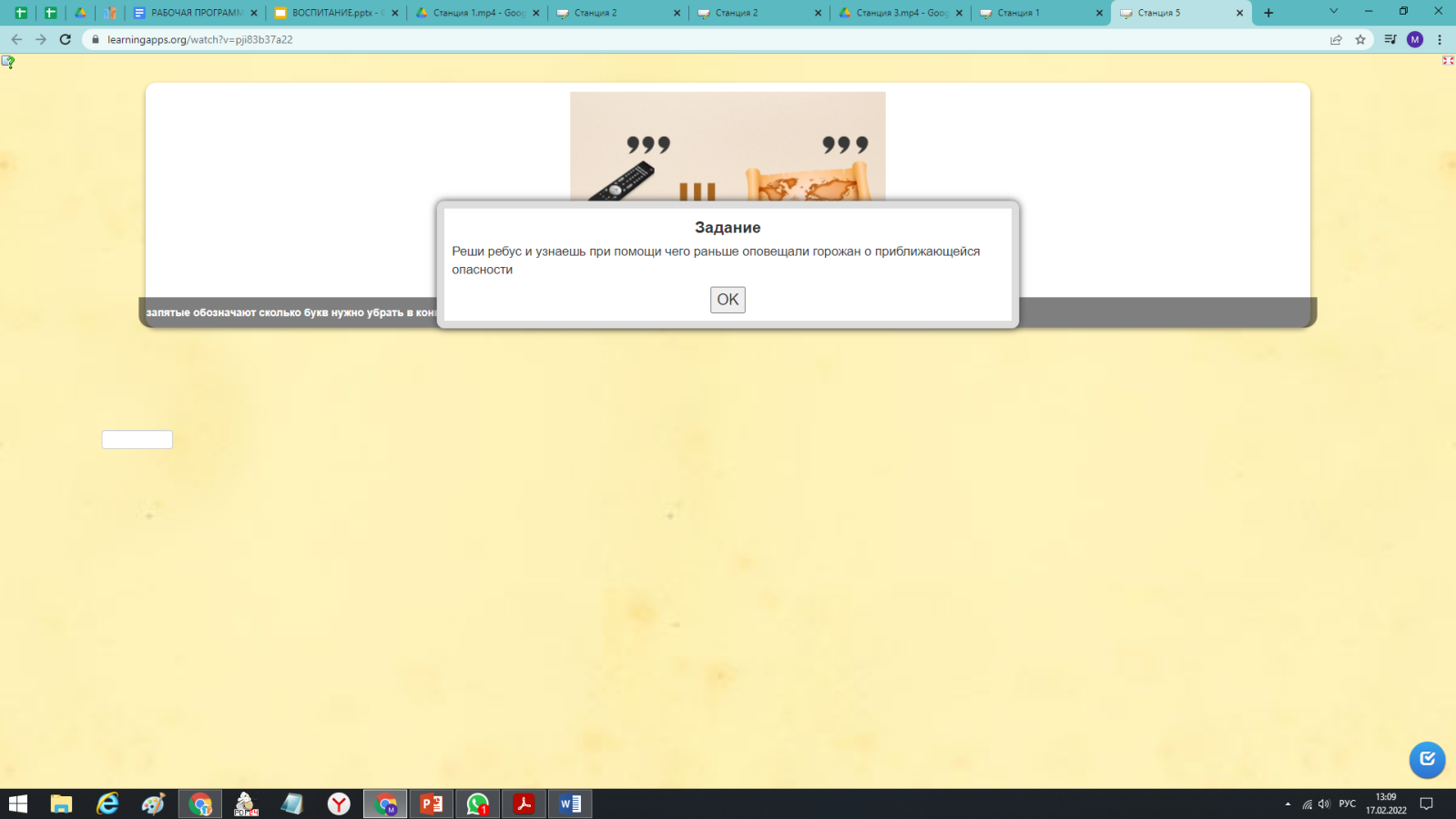 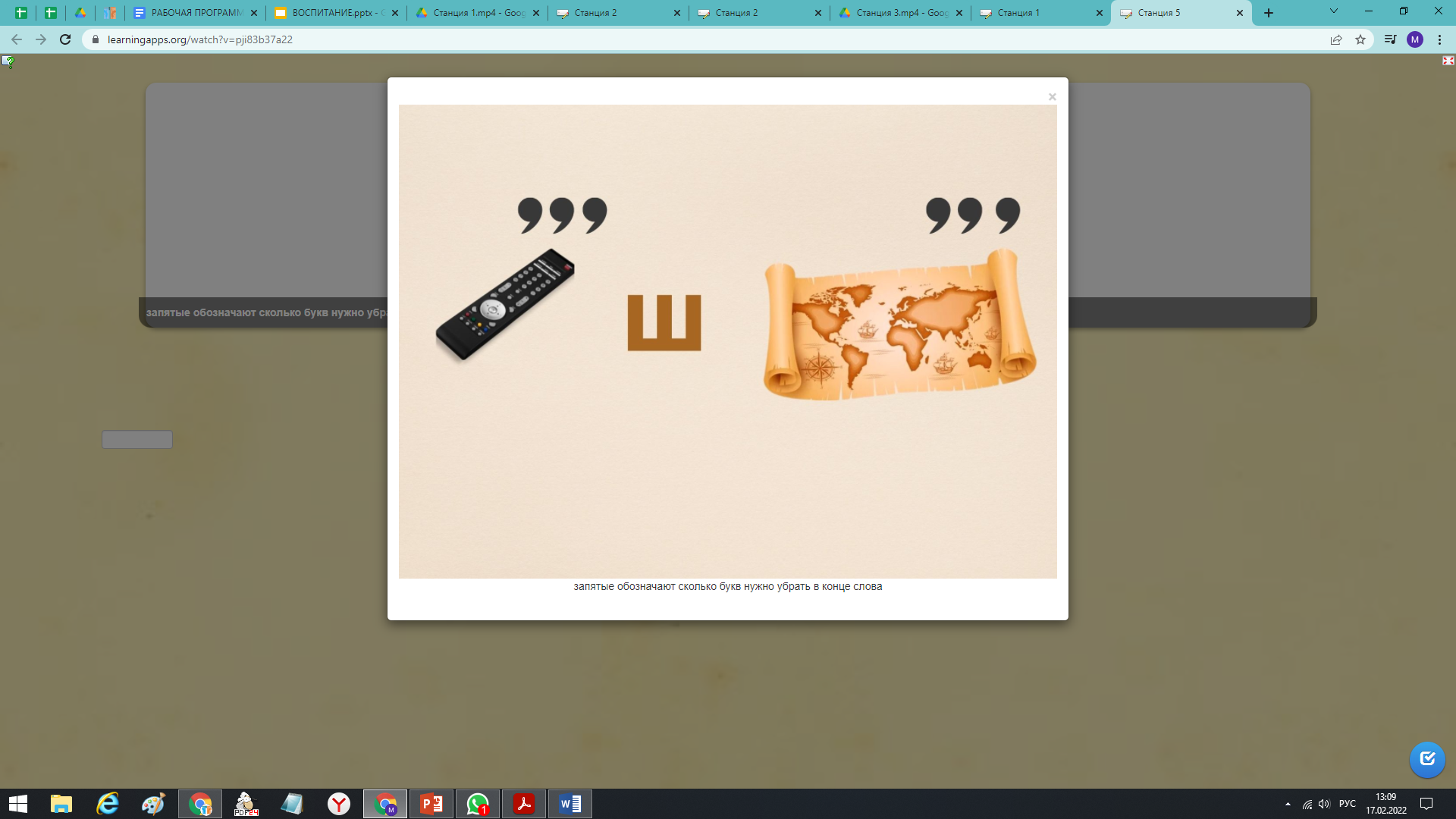 Результаты апробацииВ результате апробации дидактических материалов семьи воспитанников поняли, что проводить совместный досуг можно не только с интересом, но и с пользой. В ходе прохождения квеста и прогулки по Петропавловской крепости семьи сплотились не только внутренне, но и между собой. Появилась идея зарождения традиции с совместным проведением выходного дня на экскурсиях в музеях, выставках, памятных местах города. У детей появилась возможность изучать родной город не только с помощью фото и видео, представленных в рамках реализации группового проекта, но и непосредственно находясь рядом с достопримечательностями города (Увидеть ботик Петра I, услышать полуденный выстрел пушки, прикоснуться к памятнику Петру Великому).Родители оставили положительные отзывы о данном формате совместного с детьми досуга (см. приложения). Семьи использовали возможность провести совместный культурный досуг, пообщаться, поиграть.Педагогами освоен сервис для создания интерактивных игр learningapps.org и программа по созданию видео  Movavi clips.ПриложенияФото с семейного досуга.Рисунки детей.Отзывы родителей.Видео о прохождении квеста:https://youtu.be/84Zqzru_Ulg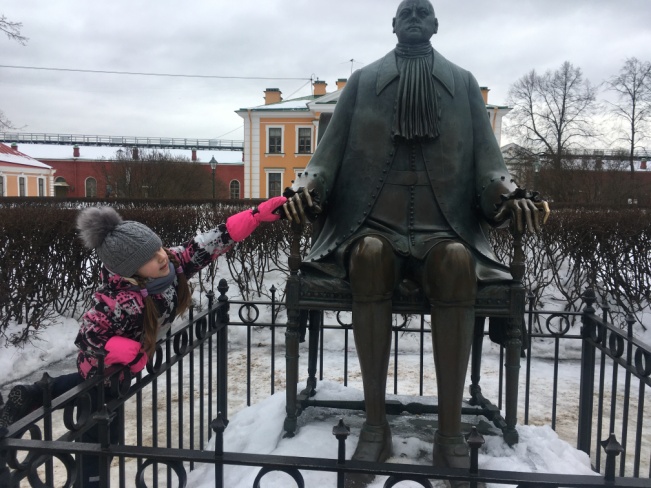 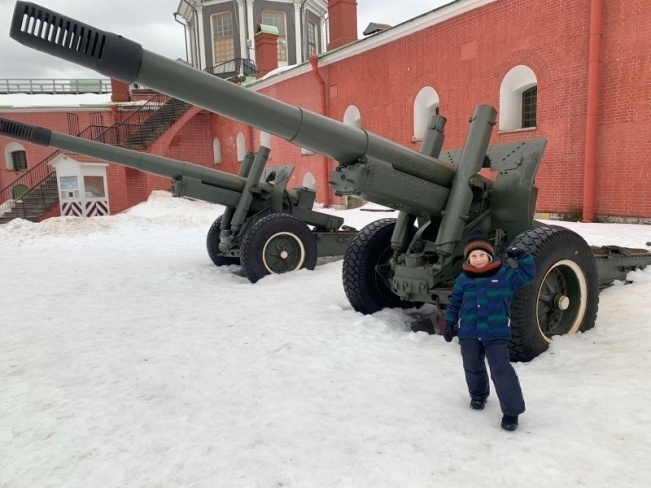 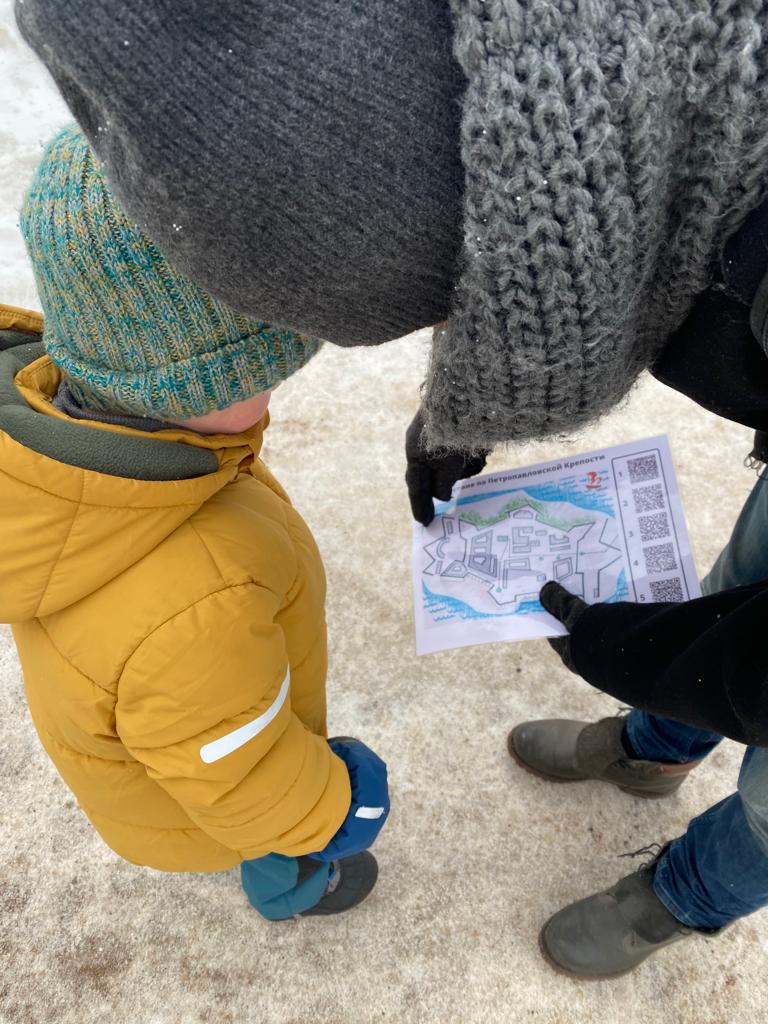 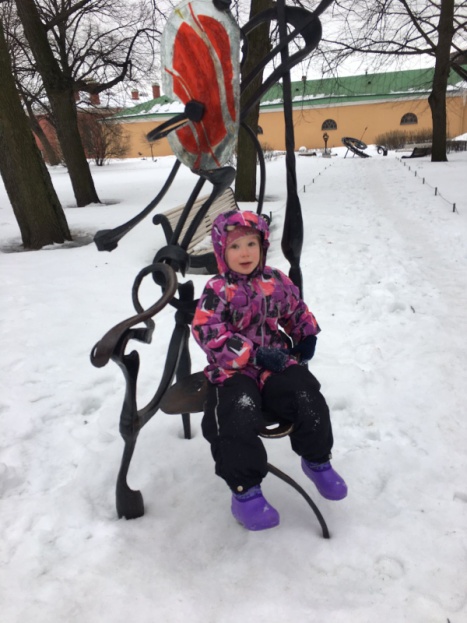 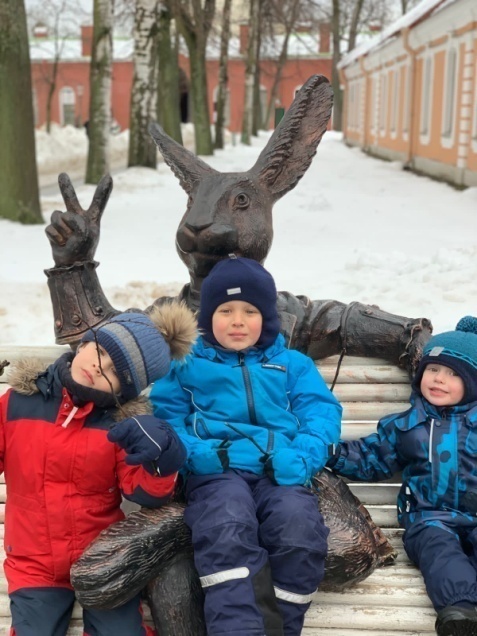 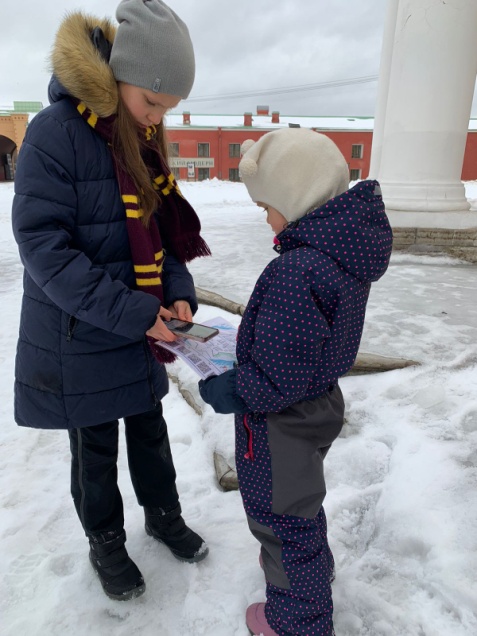 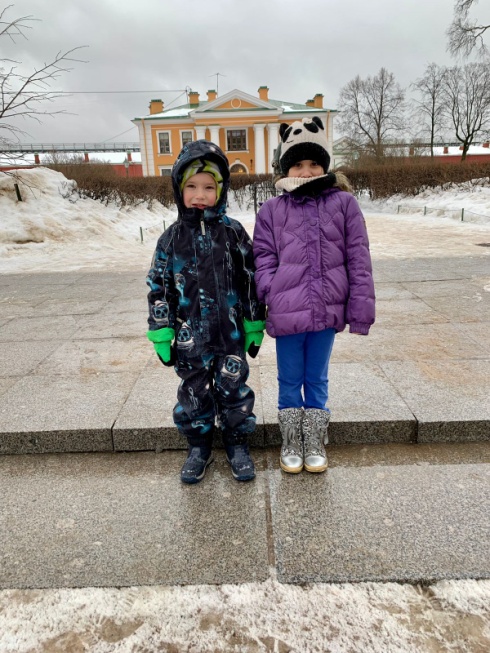 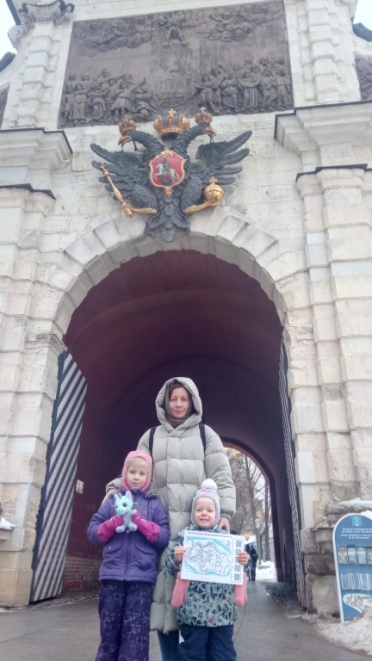 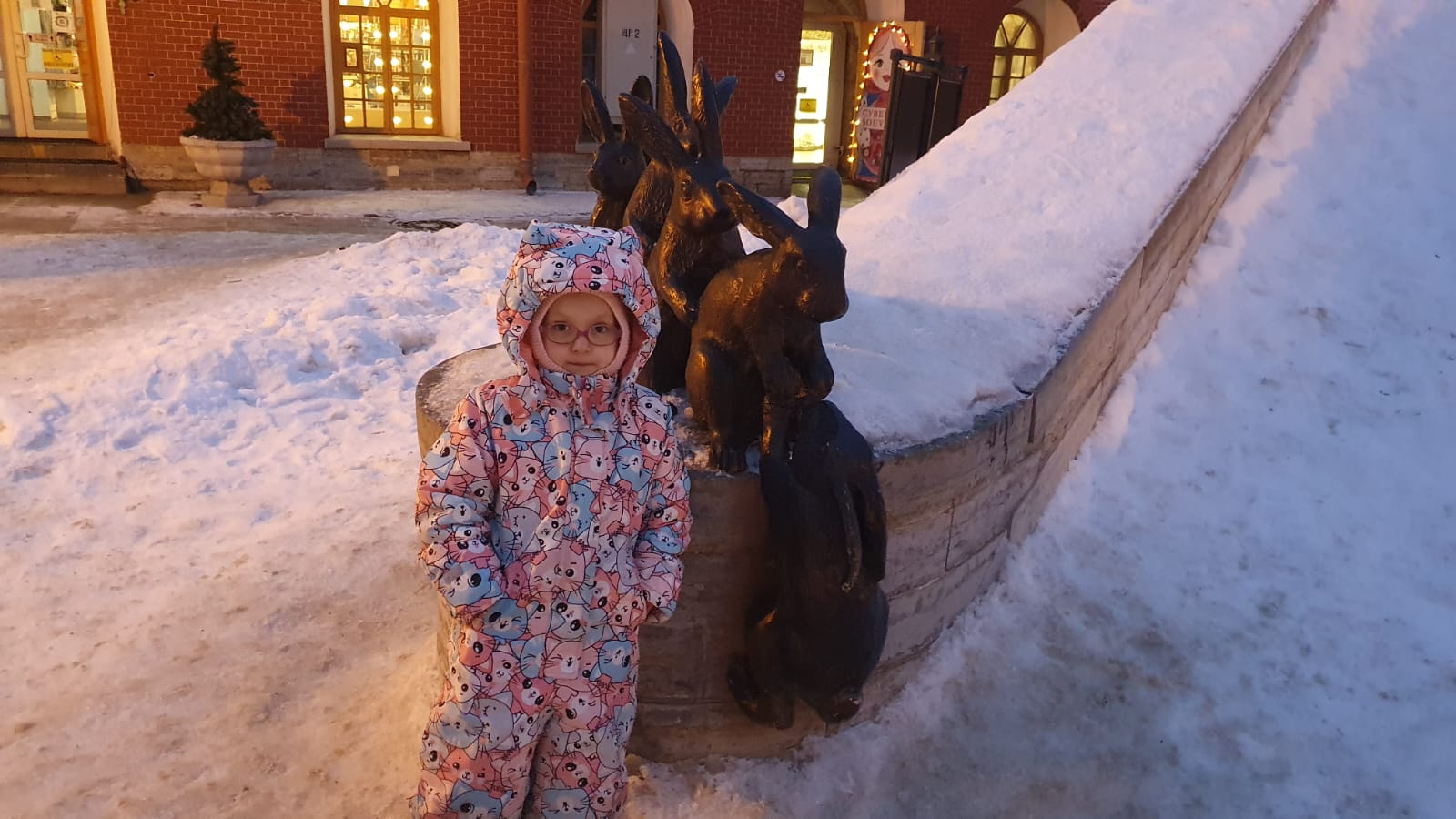 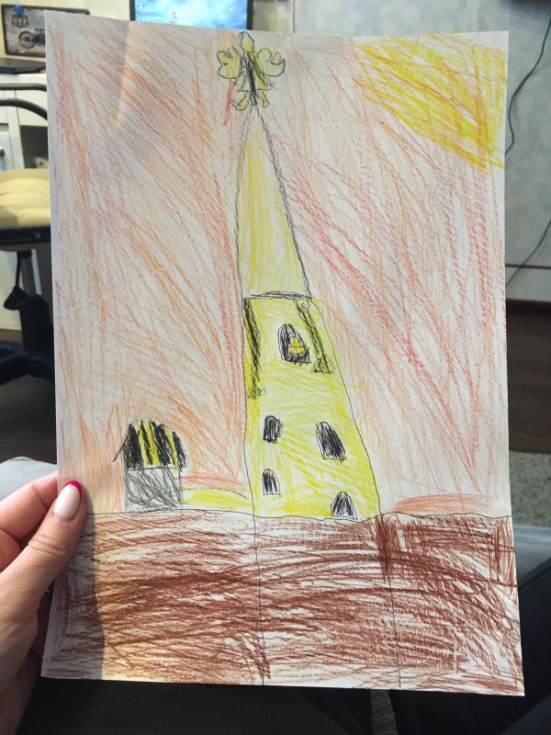 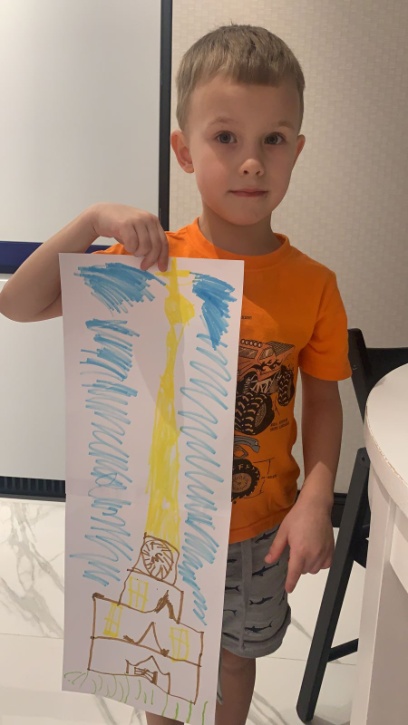 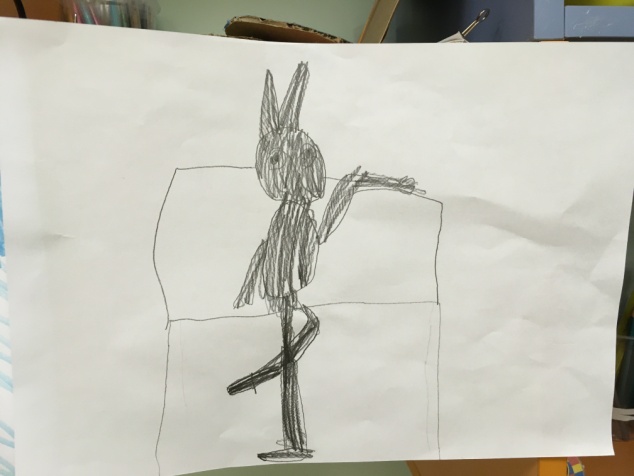 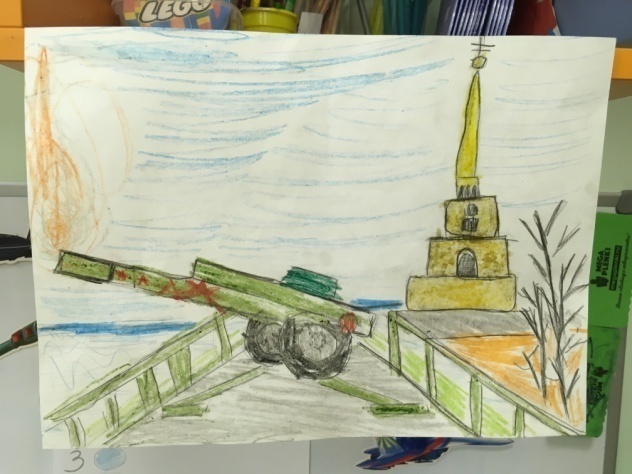 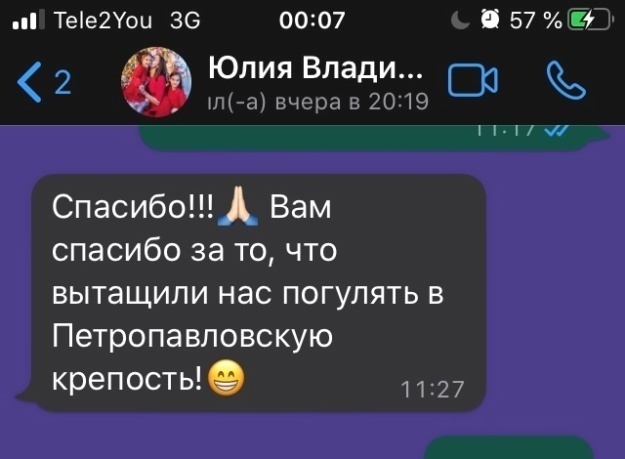 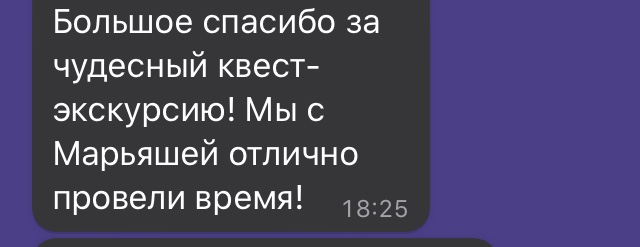 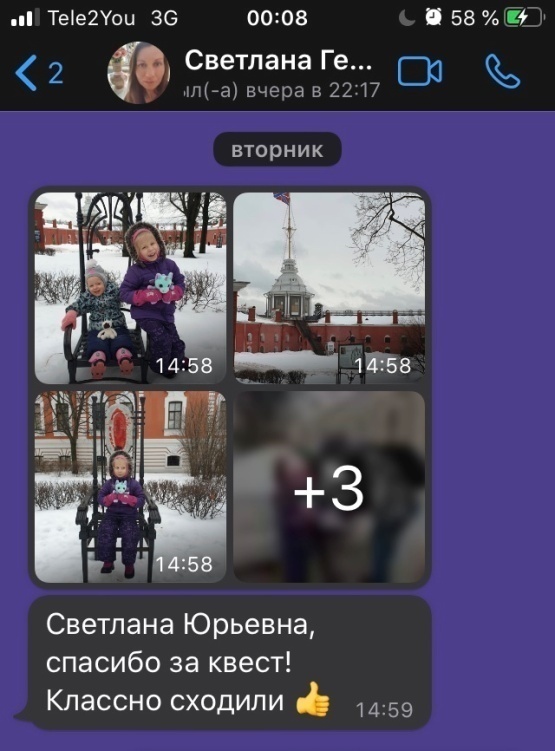 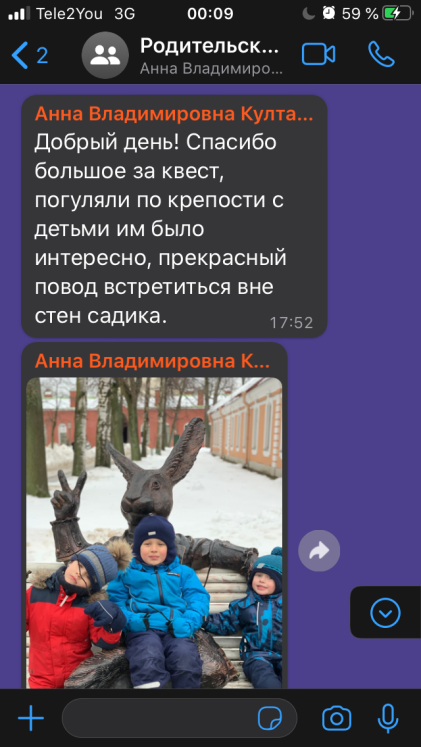 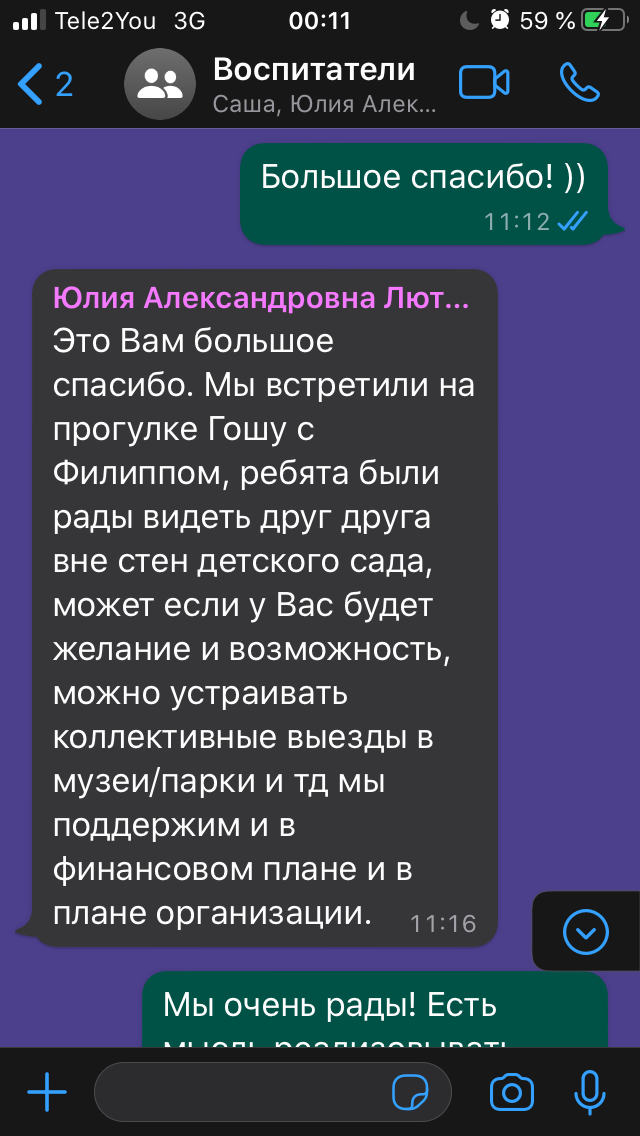 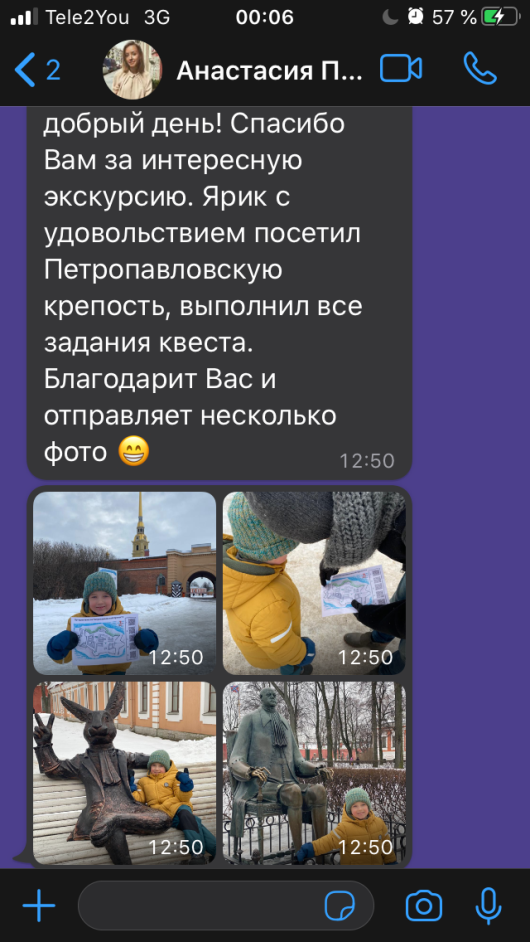 